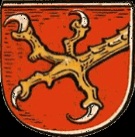 Муниципальное бюджетное общеобразовательное учреждение «Средняя школа поселка Домново» Правдинского городского округа                                                  РАБОЧАЯ ПРОГРАММАпознавательного развития  детей пятого года обученияпо пособию Т.И.Гризик «Мир  природы  мир  человека для детей 6-8 лет». Модуль -  «Мир  природы и  мир  человека»2021 годп. ДомновоАннотацияРабочая программа (далее - Программа) по «Мир  природы и мир  человека» для детей 6 -7 лет является составной частью основной образовательной программы дошкольного образования МБОУ «Средняя школа поселка  Домново», и составлена на основе использования образовательной программы дошкольного образования «Радуга» / под редакцией  Т.И. Гризик, Т.Н. Доронова, Е.А. Екжанова, Е.В. Соловьева, С.Г. Якобсон в соответствии с Федеральным законом от 29 декабря 2012 г. № 273-ФЗ "Об образовании в Российской Федерации", Федеральным государственным образовательным стандартом дошкольного образования на основании Приказа Минобрнауки России от 17.10.2013 N 1155"Об утверждении федерального государственного образовательного стандарта дошкольного образования" (Зарегистрировано в Минюсте России 14.11.2013 N 30384). Планируемые  результатыК семи годам ребенок должен знать:Живая природа.Признаки внешнего строения растений (корни, корневища, луковицы, видоизмененные стебли, листья), части растения, их функции (корень всасывает питательные вещества вместе с водой, удерживает растение в земле, способствует дыханию; стебель проводит питательные вещества к листья, цветкам, плодам, удерживает на себе листья, дышит; лист улавливает свет, под воздействием которого образуется кислород, которым дышит человек и животные, через листья испаряется влага, осуществляется дыхание и т.д.).особенности внешнего вида и поведения животных в многообразии признаков и характеристик (особенности строения — органы и части тела животных, их функции; особенности поведения, повадки; особенности убежища (нора, логово, гнездо); способ защиты от врагов; способ добывания пищи; питания; способ передвижения; способ дыхания; способ размножения).иметь конкретные представления о признаках объектов живой природы (двигаются, питаются, дышат, растут и развиваются, размножаются, чувствуют) и неживой природы (не растут, разрушаются, переходят в другой вид неживого: камни, почва, вода).Связь растений, животных со средой обитания, неживой природой.Ребенок должен иметь:-общее представление о существовании разных сред обитания: наземной (почва, земля), воздушной (воздух), водной (вода), об основных компонентахсред обитания (например: земля состоит из чернозема, песка, глины, камней, остатков частей растений; она может быть мягкой, рыхлой, влажной, сухой и т. д.); -представления о приспособлении отдельных хорошо знакомых детям растений и животных к среде обитания, выраженном во внешнем строении, поведении животных, способах существования;-знания об изменениях сред обитания по сезонам, некоторых сезонных явлениях природы, приспособлении растений и животных к изменяющимся условиям среды осенью, зимой, весной и летом; признаки сходства живых существ, включенных в одну группу (почему это птицы, звери, насекомые, люди, растения и т. д.);-представления о труде взрослых по уходу за домашними животными и растениями; основные компоненты некоторых трудовых процессов (кормление животных, полив растений, выращивание овощей и фруктов, цветов и др.).Ребенок должен иметь представления:-представления о том, что растения, животные - живые; они рождаются от других живых организмов: растения - от растений, а животные - от животных; знания об изменениях во внешнем виде (строении) и способах существования хорошо знакомых растений и животных в процессе роста и развития, о некоторых ярких стадиях и их последовательности; способы размножения растений (семенами, луковицами, корневищами, черенками, делением куста), грибов (спорами, кусочками грибницы), животных (живорождение, появление детеныша из яйца, икринки, сложный способ размножения насекомых).- о последовательности стадий роста и развития, их цикличность на конкретных примерах хорошо знакомых детям природных объектов. Места произрастания и обитания растений и животных.Ребенок должен знать:-о среде обитания животного или растения (лес, луг, водоем, парк, газон, аквариум);основные условия среды обитания; связь потребностей растений с условиями; иметь конкретные представления о животных - обитателях леса (луга, поля,водоема), способах удовлетворения их потребностей в условиях определенной среды -экосистемы;- о последовательности стадий роста и развития, их цикличность на конкретных примерах хорошо знакомых детям природных объектов. Места произрастания и обитания растений и животных.Ребенок должен знать о человеке:-соотношение понятий ребенок - родители - воспитатели; особенности внешнего вида, различия и сходство;-назначение органов; люди - живые, им нужны пища, чистая вода и свежий воздух, тепло, свет; им нужны внимание и забота;-одежда для деятельности человека (взрослых и детей) в разные времена года; -уметь читать эмоции человека и соответствующе реагировать на проявление эмоций детей и взрослых; знать о различных проявлениях теплых отношений между людьми.Практические умения.Ребенок должен уметь:Под руководством и контролем взрослого осуществлять уход за растениями и животными уголка природы, огороде, в цветнике (поливать, рыхлить почву, удалять пыль с растений разными способами, размножать растения луковицами, крупными и мелкими семенами; кормить животных, мыть поилки, кормушки, помогать готовить корм) проявлять некоторую самостоятельность, радоваться достигнутым успехам, видеть положительные результаты труда.Учебный  планКалендарно  тематический  планМетодическая литератураТ.И.Гризик « познавательному развитию детей 6-8 лет» Рабочая  тетрадь 6-7 лет.https://yandex.ru/search/?https://amelica.com/картинки-профессииhttps://yandex.ru/video/search?texthttps://miridei.com/interesnye-idei/interesnye-istoricheskiehttps://yandex.ru/images/search?text«Утверждаю»И.о. директора  МБОУ «Средняя школа поселка Домново»________ П.А. ТелятникМ.П.«Согласовано» наПедагогическом советеМБОУ  «Средняя школапоселка Домново»   протокол № 1 от   .      .21 №Вид НОДКоличество 1.Мир человека182.Мир природы183.Всего36неделя№П/ПТемаЦели  и задачиМетодическое пособиеМатериалыиоборудованиеСентябрьСентябрьСентябрьСентябрьСентябрьСентябрь11«Воспоминания  о лете».Вспомнить  характерные  особенности каждого летнего  месяца и восстановить их  в памяти  ребенка.Т.И.Гризик «Планирование работы по познавательному развитию детей 6-8 лет».Стр.153https://yandex.ru/search/Летние фотографии  детей, рисунки на  летнюю тематику, подборка иллюстраций с летними  явлениями.22Улицы  моего  поселка (целевая прогулка).Закрепить представления  детей  об  улице ( название улицы, номер дома, домашний  адрес, проезжая  дорога и тротуар, разные  виды  транспорта), о  правилах  поведения на улице и  правилах дорожного движения (правила  пешехода).Стр.153Флажки.33«Деятельность людей» («Скучен день до вечера, коли делать нечего»)Упорядочить представления детей о деятельности людей: профессиональной, бытовой (домашней), хобби и развлечениях (отдыхе).Стр.154Картинки и предметы, используемые в разнообразной деятельности людей.44«Солнечная система»Закрепить представления о Солнечной системе; рассказать о  солнце; заложить основу для последующей работы с данным содержанием. Стр.155https://yandex.ru/search/?Круги разного диаметра, большой лист (ватман) черного цвета с конвертом в нижнем углу листа или с обратной стороны, клей, краски; модель Солнечной системы (большой мяч – Солнце, две бусинки -Меркурий, Марс,две горошины – венера. Земля, большое яблоко – Юпитер, яблоко поменьше- Сатурн. Грецкие орехи –Уран,Нептун).ОктябрьОктябрьОктябрьОктябрьОктябрьОктябрь15«Земля – мой дом».Закрепить  представление  детей  о  родной  планете Земля.Стр.158Глобус, физическая  карта мира, модель  Солнечной системы, нераскрашенный круг, краски.26«Как люди  открывали землю».Рассказать, как  менялись представления  людей о земле  в  разные времена, о роли  морских  путешествий в познании людьми  мира.Стр.159https://yandex.ru/images/search/?Портреты  мореплавателей; И. Крузенштерна и Ю. Лисянского, географическая  карта  мира, иллюстрации  демонстрирующие разные представления людей о строении Земли.37«Разные профессии».Закрепить  и расширить представления  детей  о профессиональной  деятельности людей ; ввести  понятие «профессиональные праздники» как  показатель уважения к людям  разных профессий.Стр.160https://amelica.com/картинки-профессииАльбом «Все  работы хороши»; предметные  картинки с изображением весов, шприца, кастрюли  и молотка.48«Как устроена  природа».На основе  имеющихся  представлений  дать элементарное  устройство  природы  и закрепить его  посредством  наглядной схемы (панно). Стр.161Ватман, картинки с изображением  живой  и неживой  природы.НоябрьНоябрьНоябрьНоябрьНоябрьНоябрь19«Как устроена живая  природа».Упражнять  детей в классификации живой  природы (растительный и животный  мир); рассказать об особом положении человека в системе животного  мира.Стр.164Панно «Природа Земли»; предметные  картинки с изображением растений, животных, человека.https://yandex.ru/search/?210«Россия. Москва».Закрепить представления детей о Родине и её столице.Стр.165https://yandex.ru/video/search?textКарта России, государственная символика, иллюстрации о Москве, герб Москвы.311«Мой край (Моя республика)».На занятии дети уточняют свои представления о месте своего проживания, двигаясь от населённого пункта (город, село) к области, краю, республике.Стр.165Карта населенного  пункта , области, а также  государственная символика.412«Что  и как  влияет на  живую природу. Тепло».Начать  раскрывать некоторые факторы воздействия (влияния) неживой природы на  живые  организмы; показать зависимость  мира живой природы от  тепла (температура).Стр.165Панно «Природа Земли», термометр (настоящий и дидактический), географическая  карта  мира, картинки  с изображением растений и животных в разные времена  года, условный  знак температуры.ДекабрьДекабрьДекабрьДекабрьДекабрьДекабрь113«Что и как  влияет на  живую природу. Свет»Продолжить раскрывать некоторые факторы воздействия ( влияния) неживой природы на живые организмы; показать зависимость мира живой природы от  света.Стр.169Панно «Природа  Земли», условные знаки, книги по комнатному растениеводству (в которых есть  характеристики хотя бы 2-3 растений, представленных в группе), картинки с изображением дневных и ночных бабочек.214«Результат деятельности человека». Упорядочить представления детей о профессиональной деятельности  человека посредством введения упрощенной классификации по целевому назначению деятельности  людей, знакомство с результатами деятельности; формировать уважение к труду человека и бережное  отношение к вещам.Стр.171Картинки с профессиями.315«Страны- соседи России»Закреплять элементарные географические представления; формировать заинтересованное, уважительное отношение к народам других стран (на примере Финляндии).Стр.172Географическая и политическая карты мира, Государственный флаг Финляндии, изображения Санта-Клауса и Деда Мороза».416« Праздники в нашей жизни» Закрепить представления детей о праздниках; учить выделять праздники разной направленности (профессиональные, национальные, сезонные; международные, государственные, местные (краевые, областные, городские), домашние).Стр.173Фотографии и картинки, иллюстрирующие праздники разной направленности.ЯнварьЯнварьЯнварьЯнварьЯнварьЯнварь117« Что и как влияет на живую природу. Влажность ( вода)».Продолжать раскрывать  некоторые  факторы  влияния неживой  природы на живые организмы; показать зависимость мира живой природы  от  воды (влажности).Стр.176Панно «Природа Земли», условные  знаки, картинки, иллюстрирующие  рассказы  педагога.https://yandex.ru/search/?218Продолжение занятия№17//-////-////-//319«Истории вещей».Закрепить  представления детей о результатах деятельности  людей через истории вещей (появление и совершенствование).Стр.177https://miridei.com/interesnye-idei/interesnye-istoricheskieЧайник (самовар).420Продолжение занятия№18//-////-////-//ФевральФевральФевральФевральФевральФевраль121«Что и как влияет на  природу. Загрязнение  окружающей среды».Формировать основы ответственного отношения к окружающему  миру посредством представлений об отрицательных последствиях деятельности  человека.Стр.180Панно «Природа Земли» ,условные  знаки, картинки  и  иллюстрации, используемые во время рассказа педагога222«Материалы»Закрепить и расширить представления  детей о различных материалах посредством работы с классификацией ; формировать бережное отношение к трудовой деятельности  людей.Стр.182Образцы природных и рукотворных материалов в соответствии с содержанием занятия, иллюстрации с изображением предметов, сделанных  из  разных  материалов, отдельные предметы.323«Зависимость деятельности людей от природных условий».Показать на  примере разнообразной  деятельности людей зависимость человека от  природы; формировать любовь и интерес к родному краю, своей Родине; уважение к труду людей.Стр.183Подбирается  педагогом в соответствии с конкретным содержанием, используемым на занятии.424«Скажи мне , что ты  ешь, и я скажу, кто ты».Подвести  детей к осознанию основного взаимоотношения между живыми  организмами- пищевого- через введение определённой классификации: хищные, травоядные, всеядные.Стр.184Панно «Природа Земли», картинки с изображением различных животных по  кол-ву детей, 3 цветных  листа бумаги (зелёный, красный, и поделенный на пополам зелёный и красный).МартМартМартМартМартМарт125«Взаимосвязи  в природе».Показать, что в природе существуют тесные взаимосвязи; формировать  чувство уважения к представителям  природы.Стр.187Предметные  картинки с изображением совы, мышки, шмеля, клевера, коровы.226«Пищевые цепочки».Познакомить  детей с цепями  питания как закономерным природным  процессом.Стр.188Картинки  с изображением  животных и растений (трава , дерево, заяц, лиса; колоски, мышка, кошка; сова, ёж, хорёк), квадраты  зелёного , красного цвета, квадрат с изображением листа дерева.327«Отношения между  людьми».Закрепить  представления детей о важности особых, внимательных, доброжелательных  отношений  между  близкими  людьми в семье, между людьми  в стане, между  народами  на  Земле.Стр.189Иллюстративные  материалы, связанные с Россией, родным  краем, с изображением  людей  разных  рас (национальностей).428«День здоровья».Расширить  знания  детей о праздниках в своей стране , рассказать (напомнить)  о гигиенических  правилах о правильном  питании и здоровом  образе  жизни.Стр.190Иллюстрации.АпрельАпрельАпрельАпрельАпрельАпрель129«Как животные  спасаются  от врагов».На основе представлений детей о жизни разных  животных показать защитные  приспособления  для спасения  от   врагов.Стр.193Картинки с изображением животных.230«День космонавтики».На примере познания космоса показать  возможности человека, подвести итог  в систематизации представлений  о космосе.Стр.194https://yandex.ru/images/search?textФото первых космонавтов, стихи, песни.331« День Земли».Формировать любовь к родному краю, своей Родине, к миру, в котором живём.Стр.195Панно «Природа Земли», условные  знаки, картинки, иллюстрирующие  рассказы  педагога.432Занятие на усмотрение педагога«Пищевые цепочки».Познакомить  детей с цепями  питания как закономерным природным  процессом.Стр.188Картинки  с изображением  животных и растений (трава , дерево, заяц, лиса; колоски, мышка, кошка; сова, ёж, хорёк), квадраты  зелёного , красного цвета, квадрат с изображением листа дерева.МайМайМайМайМайМай133«Сказки о деревьях»Способствовать развитию творческого воображенияСтр.188Картинки с изображением деревьев.234« Сказка о пластилине»Поощрять творческие проявления детейСтр.188Поделки из пластилина.335Закрепление полученной информации в дидактических упражнениях.Расширять познавательные действия — разные виды активности детей, нацеленные на получение знаний, формирование умений и развитие навыков. В том числе и экспериментальная деятельность.Стр.197Иллюстрации.Картинки.436Познавательное занятие «Сейчас узнаем»развитие познавательного интереса к природе, обогащение и расширение знаний детей.Стр.197Картинки  с изображением  животных и растений.